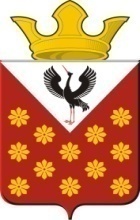 Свердловская областьБайкаловский районПостановление главы муниципального образованияКраснополянское сельское поселениеот 18 декабря  2018 года  № 193Об утверждении графика проведения ярмарок в 2019 году в муниципальном образовании Краснополянское сельское поселение        В соответствии со ст. 14 Федерального закона от 06.10.2003г. №131-ФЗ «Об общих принципах организации местного самоуправления в Российской Федерации», постановлением Правительства Свердловской области от 25.05.2011 г. № 610-ПП « Об утверждении порядка организации ярмарок и продажи товаров (выполнения работ, оказания услуг) на ярмарках на территории Свердловской области и внесение изменений в постановление Правительства Свердловской области от 14.03.2007 № 183-ПП « О нормативно-правовых актах, регламентирующих деятельность хозяйствующих субъектов на розничных рынках в Свердловской области», руководствуясь статьей 6 Устава Краснополянского сельского поселения, ПОСТАНОВЛЯЮ:1.  Утвердить график проведения ярмарок в Краснополянском сельском поселении на 2019 год (приложение № 1)2. Настоящее постановление опубликовать в соответствии с Уставом Краснополянского сельского поселения.3. Контроль за исполнением данного Постановления возложить на заместителя главы по социальным вопросам Нуртазинову А.Б.Глава Краснополянского сельского поселения                                                                           Л.А. Федотова                УТВЕРЖДЕНПостановлением ГлавыКраснополянского сельского поселенияот 18 декабря 2018 г.  № 193 ГРАФИК проведения ярмарок в 2019 году муниципальное образование Краснополянское сельское поселениеДата проведения Место проведения (указать точный адрес)Ассортимент Оператор ярмарки Ф.И.О. ответствен-ного за проведение мероприя-тия, контактный телефонКол-во мест для продажи товаров на ярмаркеРежим работы10.03.2019Дом Культурыс. Чурманское, ул.Я.Мамарина,46Ярмарка «Как без ярмарки на масленицу»Администрация Краснополянского сельского поселенияДом КультурыКвашнина О.В3-71-68Новопашина О.В3-71-354515.09.2019Дом Культуры с. Шадринка ул. Лаптева, 2.Ярмарка «Все для сада и огорода»Администрация Краснополянского сельского поселенияДом КультурыОрлова О.А.3-92-18Фадеева О.Н3-92-825029.05.2019Дом Культурыс. Елань, ул. Советская,  27Ярмарка «Город мастеров» Администрация Краснополянского сельского поселенияДом КультурыГубина А.С.9-43-32Пелевина С.Е.9-44-806012.07.2019Дом Культуры с. Краснополянское, ул.Советская,26«Наши руки –не для скуки»»Администрация Краснополянского сельского поселенияДом КультурыЮдинцева Л.В.9-33-22Шутова Е.П.9-33-524513.09.2019Дом Культуры с. Шадринка ул. Лаптева, 2.осенняя ярмарка «Дары Осени».Администрация Краснополянского сельского поселенияДом КультурыОрлова О.А.3-92-18Фадеева О.Н3-92-825018.09.2019Дом Культурыс. Елань, ул. Советская,  27Ярмарка «Ах, это сказочная осень»Администрация Краснополянского сельского поселенияДом КультурыГубина А.С.9-43-32Пелевина С.Е.9-44-804012.10.2019Дом Культуры с. Краснополянское, ул. Советская,26Ярмарка «Покровская  Ярмарка»  Администрация Краснополянского сельского поселенияДом КультурыЮдинцева Л.В.9-33-22Шутова Е.П.9-33-523016.10.2019Дом Культурыс. Чурманское, ул.Я.Мамарина,46Ярмарка «Покровская  Ярмарка»  Администрация Краснополянского сельского поселенияДом КультурыКвашнина О.В3-71-68Новопашина О.В3-71-3540